Сагаалган 2023Специалисты службы сопровождения Заиграевского социально-реабилитационного центра для несовершеннолетних совместно с детьми из замещающих семей оформили фотовыставку посвященную празднику Сагаалган. Ребята  делали поделки, рисунки, на выставке также присутствуют фотографии, отражающие семейные традиции, приготовление национальных блюд. Выставка получилась очень интересной. Дети, проживающие в центре, смогли наглядно познакомиться с обычаями бурятского народа, померить костюмы, а фотографии, сделанные в домашней обстановке, передали частичку тепла и семейного уюта. Специалист службы сопровождения Полянская И.П.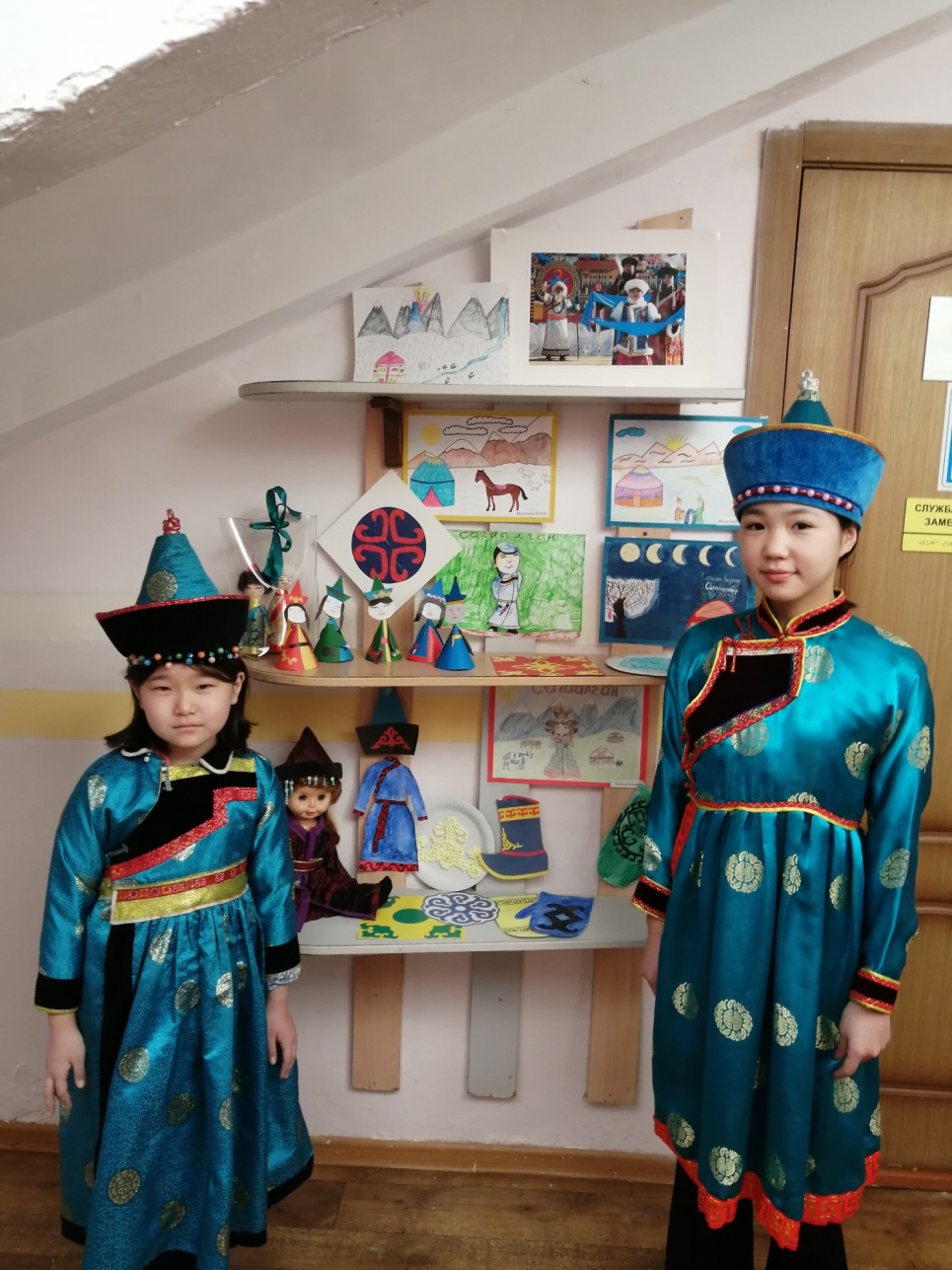 